Publicado en Bilbao el 13/07/2020 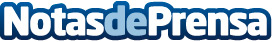 Tuitero de Bilbao, único español entre los 25 influencers más importantes de tecnología sanitaria de EuropaJuan Carlos Santamaría es el único español que está en la lista de los 25 más importantes influencers de tecnología sanitaria de Twitter en todo EuropaDatos de contacto:Juan Carlos Santamaría GonzálezMóvil: +34 688870021944015040Nota de prensa publicada en: https://www.notasdeprensa.es/tuitero-de-bilbao-unico-espanol-entre-los-25 Categorias: Nacional Medicina Comunicación Emprendedores E-Commerce Innovación Tecnológica Otras ciencias http://www.notasdeprensa.es